Obec Pavlice, Obecný úrad, Pavlice 146, 919 42 Pavlice                            Materiál na rokovanie obecného zastupiteľstvaObecné zastupiteľstvo PavliceDňa 29.04.2020 Stanovisko hlavného kontrolóra obce k záverečnému účtuobce Pavlice za rok 2019Predkladá:							Materiál obsahuje:PhDr. Zlatica Opáleková					1. Návrh na uzneseniehlavná kontrolórka						2. Dôvodovú správu		3. MateriálSpracovateľ:PhDr. Zlatica Opálekováhlavná kontrolórkauznesenie OZ  č.  ....................     dňa 29.04.2020Návrh na uznesenieObecné zastupiteľstvo v Pavliciach po prerokovaní  predloženého materiálu:berie na vedomieStanovisko hlavného kontrolóra obce k záverečnému účtuobce Pavlice za rok 2019Dôvodová správaV súlade s plánom kontrolnej činnosti hlavného kontrolóra obce na 1. polrok 2020 a so zákonom č. 369/1990 Zb. v znení neskorších predpisov § 18f odst. c.Obec PAVLICE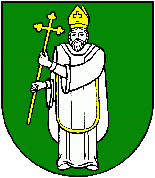       Stanovisko hlavného kontrolóra obce k záverečnému účtu 	obce Pavlice za rok 2019.	Stanovisko hlavného kontrolóra k záverečnému účtu obce Pavlice za rok 2019 bolo vypracované v súlade s ustanoveniami § 18e ods. 1, písm. c/zák. č. 369/90 Zb. o obecnom zriadení v znení neskorších zmien a doplnkov, v súlade so zákonom č. 357/2015 Z. z. o finančnej kontrole a  audite a o zmene a doplnení niektorých zákonov. Podľa §16 ods.12 zákona č.583/2004 Z. z. o rozpočtových pravidlách územnej samosprávy v znení neskorších doplnkov a zmien musí byť návrh záverečného účtu prerokovaný OZ najneskôr do šiestich mesiacov po uplynutí rozpočtového roka. Táto podmienka zákona je splnená.Predkladaný materiál vychádza z posúdenia predloženého návrhu záverečného účtu obce Pavlice za rok 2019, z ekonomickej analýzy dosiahnutých príjmov a čerpania výdavkov rozpočtu obce za sledované obdobie. V rozpočte obce sa uplatňuje rozpočtová klasifikácia určujúca výdavkové položky rozpočtu financované z bežných výdavkov aj z kapitálových výdavkov.A. VÝCHODISKÁ SPRACOVANIA ODBORNÉHO STANOVISKA K NÁVRHUZÁVEREČNÉHO ÚČTU OBCE PavliceÚčelom stanoviska hlavného kontrolóra je odborné posúdenie všetkých aspektov a náležitostí predloženého návrhu záverečného účtu, ktorými musí záverečný účet obce zo zákona disponovať.1. Zákonnosť predloženého návrhu záverečného účtu1.1. Súlad so všeobecne záväznými právnymi predpismiNávrh záverečného účtu obce Pavlice za rok 2019 bol spracovaný v súlade so zákonom583/2004 Z. z. o rozpočtových pravidlách územnej samosprávy a o zmene a doplneníniektorých zákonov v znení neskorších predpisov. Zohľadňuje taktiež ustanovenia zák. č.523/2004 Z. z. o rozpočtových pravidlách verejnej správy v znení neskorších doplnkova zmien ako aj zákona č.597/2003 Z. z. o financovaní základných škôl, stredných škôla školských zariadení v znení neskorších doplnkov a zmien a iné súvisiace právne predpisy.1.2. Dodržanie povinnosti auditu zo strany obceObec Pavlice splnila povinnosť vyplývajúcu z §16 ods.3 zák.č.583/2004 o rozpočtových pravidlách územnej samosprávy a o zmene a doplnení niektorých zákonov v znení neskorších predpisov, podľa ktorej je obec povinná dať si overiť účtovnú uzávierku podľa osobitného predpisu, ktorým je zák. č 431/2002 Z. z. o účtovníctve v znení neskorších doplnkov a zmien nezávislým audítorom, ktorý na základe uvedenej povinnosti vykonal overenie účtovnej uzávierky zostavenej za obec Pavlice.Audit vykonala Ing. Veronika Tibenská v marci 2020. V správe nezávislého audítorka o overení účtovnej závierky zostavenej k 31.12.2019 vyslovila nasledujúci názor : “ Podľa  môjho názoru účtovná závierka poskytuje  pravdivý a verný obraz finančnej situácie  Obce Pavlice k  31.decembru 2019 a výsledku jej hospodárenia za rok končiaci sa  k uvedenému dátumu podľa zákona č. 431/2002 Z.z. o účtovníctve v znení neskorších predpisov.“1.3. Dodržanie informačnej povinnosti zo strany obce PavliceNávrh záverečného účtu bol verejne sprístupnený na úradnej tabuli Obecného úradu Pavlice ako aj verejnej diskusii na web sídle obce, v súlade s §9 ods.2 zák.č.369/1990 Zb. o obecnom zriadení v znení neskorších doplnkov a zmien a §16 ods. 9 zák. č. 583/2004 Z. z. o rozpočtových pravidlách územnej samosprávy a o zmene a doplnení niektorých zákonov v znení neskorších predpisov v zákonom stanovenej 15 dňovej lehote pred jeho schválením.2. Metodická správnosť predloženého návrhu záverečného účtuPredložený návrh záverečného účtu bol spracovaný v súlade s §16 zákona o rozpočtových pravidlách územnej samosprávy, obsahuje údaje o plnení rozpočtu v členení podľa § 10 ods. 3 zákona v súlade s rozpočtovou klasifikáciou, bilanciu pohľadávok a záväzkov (aktív a pasív).Údaje o plnení rozpočtu boli spracované podľa rozpočtovej klasifikácie v zmysle opatreniaMF SR č. MF-0101752004 - 42 (v znení MF/008978/2006-421, MF/009212/2008-421,MF/021218/2010, ktorým sa ustanovuje druhová, organizačná a ekonomická klasifikáciarozpočtovej klasifikácie, ktorá je záväzná pri zostavovaní, sledovaní a vyhodnocovanírozpočtov územnej samosprávyB. ZOSTAVENIE ZÁVEREČNÉHO ÚČTUÚdaje o plnení rozpočtuObec Pavlice postupovala pri zostavení záverečného účtu podľa § 16 ods. 1 zákonao rozpočtových pravidlách územnej samosprávy a po skončení rozpočtového roka údajeo rozpočtovanom hospodárení súhrnne spracovalo do záverečného účtu obce. V súlades § 16 ods. 2 zákona o rozpočtových pravidlách územnej samosprávy znení neskoršíchpredpisov finančne splnilo svoju povinnosť a usporiadalo svoje hospodárenie vrátanefinančných vzťahov k  príspevkovým organizáciám, právnickým a fyzickým osobám,ktorým poskytlo prostriedky zo svojho rozpočtu, ďalej usporiadalo finančné vzťahyk štátnemu rozpočtu, štátnym fondom, rozpočtom iných obcí.Predložený návrh záverečného účtu obce obsahuje povinné náležitosti podľa § 16 ods. 5zákona o rozpočtových pravidlách územnej samosprávy.Údaje o nákladoch a výnosoch podnikateľskej činnosti a prehľad o poskytnutých zárukách podľa jednotlivých príjemcov návrh záverečného účtu neobsahuje, nakoľko obec nevykonáva podnikateľskú činnosť.C. ÚDAJE O PLNENÍ ROZPOČTUZákladným   nástrojom  finančného  hospodárenia  obce je   rozpočet   obce. Bol zostavený na obdobie jedného rozpočtového roka, ktorý je zhodný s kalendárnym rokom. Rozpočet bol zostavený podľa platnej rozpočtovej klasifikácie ustanovenej Ministerstvom financií Slovenskej republiky. Vnútorne sa rozpočet člení na bežný, kapitálový a finančné operácie. Obec v rozpočtovom hospodárení dodržala § 10 odsek 7 zákona č.583/2004 Z. z. o rozpočtových pravidlách územnej samosprávy v platnom znení, ktorý stanovuje povinnosť zostaviť rozpočet obce ako vyrovnaný alebo prebytkový. Rozpočet obce Pavlice na rok 2019 bol zostavený ako vyrovnaný.  Rozpočet bol schválený  Obecného zastupiteľstva Pavlice  dňa 11.12.2018 uznesením č. 38/2018. Príjmy vo výške      294 500,00Výdavky vo výške   294 500,00Rozpočet bol zmenený osemkrát:prvá zmena   schválená dňa 04.03.2019 starostkou obce /Zásady hospodárenia schválené OZ uznesením č. 17/2014/druhá zmena schválená dňa 29,03.2019 starostkou obce /presun/tretia zmena  schválená dňa 23.05.2019 uznesením OZ č. 21/2019štvrtá zmena schválená dňa 19.06.2019 uznesením OZ č. 30/2019piata zmena schválená dňa   17.09.2019 uznesením OZ č. 41/2019šiesta zmena schválená dňa 10.10.2019  starostkou obce /presun/siedma zmena schválená dňa 20.11.2019 uznesením OZ č. 57/2019ôsma zmena schválená dňa 25.11.2019 starostkou  obce /Zásady hospodárenia schválené OZ 4.4.2019 uznesením  č. 16/2019Po poslednej úprave bol rozpočet obce Pavlice:  príjmy vo výške      336 785,00                                                                              výdavky vo výške   336 785,00  Rozpočet obce k 31.12.2019Záver.Návrh záverečného účtu obce Pavlice za rok 2019 bol spracovaný v súlade s príslušnými ustanoveniami § 16 zákona č. 583/2004 Z. z. o rozpočtových pravidlách územnej samosprávy v znení neskorších predpisov a obsahuje všetky predpísané náležitosti podľa § 16 ods. 5 citovaného zákona.Návrh záverečného účtu za rok 2019 v zmysle § 9 ods. 2 zákona 369/1990 Zb. o obecnomzriadení v znení neskorších predpisov a § 16 ods.9 zákona č. 583/2004 Z. z. bol zverejnený najmenej 15 dní na úradnej tabuli obce a na web sídle obce.Účtovná závierka za rok 2019 bola vykonaná podľa zákona č. 431/2002 Z. z. o účtovníctvea vyjadruje skutočnú finančnú situáciu obce k 31.12.2019. Výsledok hospodárenia zauvedený rok je v súlade so zákonom č. 431/2002 Z. z. o účtovníctve v znení neskoršíchpredpisov.Vzhľadom na uvedené skutočnosti a v zmysle § 16 ods. 10 zákona o rozpočtovýchpravidlách územnej samosprávyodporúčamObecnému zastupiteľstvu uzatvoriť prerokovanie Záverečného účtu obce Pavlice za rok  2019 výrokom celoročné hospodárenie schvaľuje bez výhrad.                                                                                                     PhDr. Zlatica Opáleková                                                                                                hlavný kontrolór obce PavliceV Pavliciach 29.04.2020SchválenýrozpočetSchválený rozpočetpo poslednej zmenePríjmy celkom294 500,00336 785,00z toho :Bežné príjmy249 500,00275 725,00Kapitálové príjmy0,008 000,00Finančné príjmy45 000,0053 060,00Výdavky celkom294 500,00336 785,00z toho :Bežné výdavky232 000,00258 845,00Kapitálové výdavky56 500,0071 940,00Finančné výdavky6 000,006 000,00Rozdiel0,000,00